				บันทึกข้อความ
ส่วนงาน  ……………………………………………………………………….  โทร. …………………………
ที่ อว 66…….…../ ………… 			วันที่  …………………..…………….	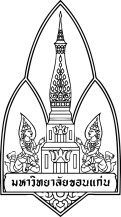 เรื่อง   ขอเสนอโครงการขอใช้สัตว์เพื่องานทางวิทยาศาสตร์ มหาวิทยาลัยขอนแก่น------------------------------------------------------------------------------------------------------------------------------------------------- เรียน ประธานคณะกรรมการกำกับดูแลการดำเนินการต่อสัตว์เพื่องานทางวิทยาศาสตร์มหาวิทยาลัยขอนแก่น	ข้าพเจ้า (นาย/นาง/นางสาว)………………………..…………..……………….… สังกัด…………………………………..……………………… สถานภาพอาจารย์		บุคลากร/เจ้าหน้าที่ มข. 		อื่น ๆ โปรดระบุ…..................................……….หัวหน้าโครงการวิจัยเรื่อง(ภาษาไทย)……………………………………………………………………………………………….…………………………………………………………………………………………………………………………………….……………...………………………….……………………………………………………………………….…….(ภาษาอังกฤษ)………………………………………………………………………………….………………………………………………………………...…………….…………………………………………………..……………………………………………………….………………………………………………………...………….……ขอเสนอโครงการวิจัยเพื่อขอรับการพิจารณาโครงการขอใช้สัตว์เพื่องานทางวิทยาศาสตร์ และได้แนบเอกสารประกอบการพิจารณา  ดังนี้1. แบบฟอร์มการขอรับการพิจารณาอนุมัติโครงการขอใช้สัตว์เพื่องานทางวิทยาศาสตร์ (แบบ คส.มข.) จำนวน 1 ชุด2. แบบเสนอโครงการ (Proposal) จำนวน 1 ชุด3. ใบยืนยันการส่งรายละเอียดข้อเสนอโครงการในระบบ 		จึงเรียนมาเพื่อโปรดพิจารณา…………………………………………………(…………………………………………………..……..)หัวหน้าโครงการวิจัย…………………………………………………(……………………………………..……………..)หัวหน้าหน่วยงาน